Odluka o organizaciji rada OŠ A.MIHANOVIĆA PETROVSKO  za vrijeme trajanja epidemije koronavirusa Za vrijeme trajanja epidemije Osnovna škola A. MIHANOVIĆA PETROVSKO neće raditi izravno sa strankama, osim ako je to nužno potrebno zbog specifičnog djelokruga rada škole.Za sve potrebe i zahtjeve svi učenici, roditelji i ostale stranke dužne su se prethodno obratiti školi na e-mail adresu: os.petrovsko@gmail.com ili  na telefone 049/300-930 ; 049/300-932 radnim danom u vremenu od 7 do 11 sati.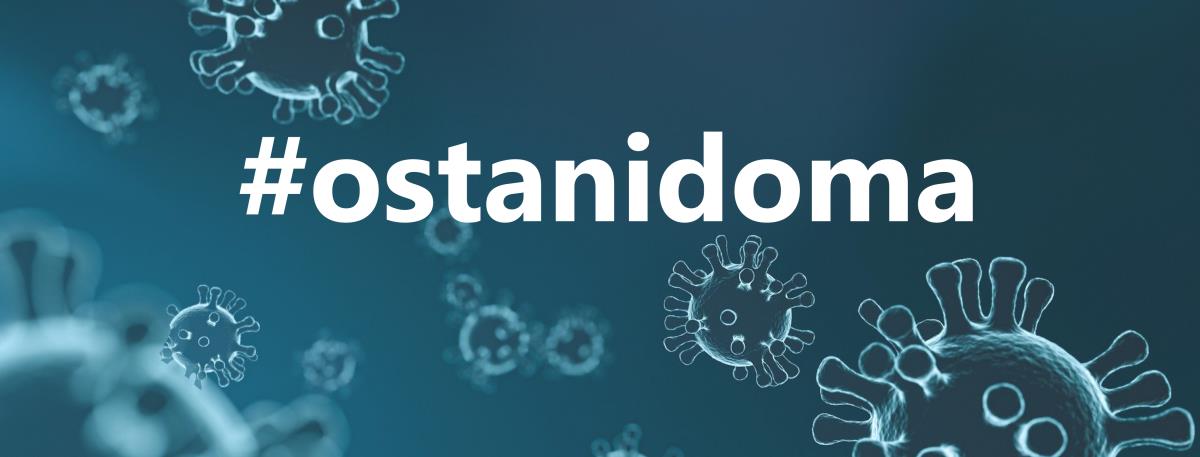 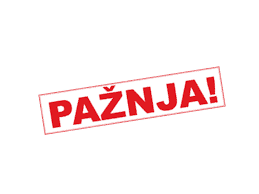 Zbog sprječavanja širenja bolesti COVID-19 na radnom mjestu, ravnateljica Osnovne škole A. MIHANOVIĆA PETROVSKO donijela je Odluku o organizaciji rada, rasporedu rada i radnom vremenu za vrijeme trajanja bolesti COVID-19.